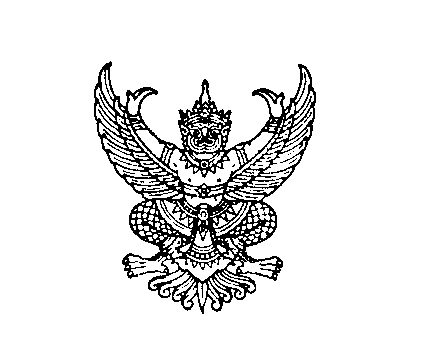 ที่ มท ๐๘๐๘.3/ว ๑๕๖					       กรมส่งเสริมการปกครองท้องถิ่น       ถนนนครราชสีมา เขตดุสิต กทม. ๑๐๓๐๐				   ๑๔  มกราคม  256๒เรื่อง  การรายงานข้อมูลหนี้ขององค์กรปกครองส่วนท้องถิ่น ภายใต้กฎหมายว่าด้วยวินัยการเงินการคลังของ         รัฐและระเบียบที่เกี่ยวข้องเรียน  ผู้ว่าราชการจังหวัด ทุกจังหวัดอ้างถึง  ๑. หนังสือกรมส่งเสริมการปกครองท้องถิ่น ที่ มท ๐๘๐๘.๓/๑๘๒๘ ลงวันที่ ๒๔ กุมภาพันธ์ ๒๕๖๐          ๒. หนังสือกรมส่งเสริมการปกครองท้องถิ่น ด่วนมาก ที่ มท ๐๘๐๘.๓/ว ๓๒๕๙ ลงวันที่ ๑๒ ตุลาคม ๒๕๖๑สิ่งที่ส่งมาด้วย คู่มือการบันทึกข้อมูลเกี่ยวกับหนี้ขององค์กรปกครองส่วนท้องถิ่น   		จำนวน ๑ ชุด		ตามที่กรมส่งเสริมการปกครองท้องถิ่นได้แจ้งจังหวัดเพื่อแจ้งให้องค์กรปกครองส่วนท้องถิ่น (องค์การบริหารส่วนจังหวัด เทศบาลและเมืองพัทยา) บันทึกข้อมูลการกู้เงินและสถานะหนี้คงค้างในระบบข้อมูลกลางองค์กรปกครองส่วนท้องถิ่น (INFO) เป็นรายไตรมาส และรายงานข้อมูลเกี่ยวกับหนี้ขององค์กรปกครองส่วนท้องถิ่นตามแบบรายงานที่สำนักงานบริหารหนี้สาธารณะกำหนด ส่งให้สำนักงานบริหาร         หนี้สาธารณะตั้งแต่สิ้นปีงบประมาณ พ.ศ. ๒๕๖๑ รวมทั้งอยู่ระหว่างปรับปรุงระบบข้อมูลกลางขององค์กรปกครองส่วนท้องถิ่น (INFO) ในส่วนของการรายงานข้อมูลเกี่ยวกับหนี้ขององค์กรปกครองส่วนท้องถิ่น เพื่อให้มีข้อมูลและรูปแบบการรายงานที่ถูกต้อง สอดคล้องและครบถ้วนตามแบบรายงานของสำนักงานบริหาร           หนี้สาธารณะ ความละเอียดแจ้งแล้วนั้น 		กรมส่งเสริมการปกครองท้องถิ่นขอเรียนว่า ได้ปรับปรุงระบบข้อมูลกลางองค์กรปกครอง        ส่วนท้องถิ่น (INFO) ในส่วนของการรายงานข้อมูลเกี่ยวกับหนี้ขององค์กรปกครองส่วนท้องถิ่นเสร็จเรียบร้อยแล้ว ประกอบกับอยู่ในช่วงเวลารายงานข้อมูลเกี่ยวกับหนี้ขององค์กรปกครองส่วนท้องถิ่น ในไตรมาสที่ ๑ ของปีงบประมาณ พ.ศ. ๒๕๖๒ ซึ่งเป็นไปตามข้อ ๒๕ ของระเบียบคณะกรรมการนโยบายและกำกับการบริหาร        หนี้สาธารณะว่าด้วยหลักเกณฑ์การกู้เงินขององค์กรปกครองส่วนท้องถิ่น พ.ศ. ๒๕๖๑ จึงขอให้จังหวัดแจ้งองค์กรปกครองส่วนท้องถิ่น (องค์การบริหารส่วนจังหวัด เทศบาลและเมืองพัทยา) ดำเนินการ ดังนี้ ๑. องค์กรปกครองส่วนท้องถิ่นที่มีการกู้เงิน ให้ใช้ข้อมูลจากแบบรายงานที่ได้รายงานสำนักงานบริหารหนี้สาธารณะเมื่อสิ้นปีงบประมาณ พ.ศ. ๒๕๖๑ เป็นฐานข้อมูลในการบันทึกเข้าระบบ         ให้ครบถ้วนทุกสัญญาเงินกู้และจากทุกแหล่งเงินกู้ โดยบันทึกให้แล้วเสร็จภายในวันที่ ๓๑ มกราคม ๒๕๖๒ (สำหรับไตรมาสที่ ๑) ซึ่งในไตรมาสต่อไป หากมีการเปลี่ยนแปลงข้อมูลให้แก้ไขเฉพาะการชำระคืนต้นเงินกู้สะสม (ตามเงื่อนไขที่ครบกำหนดชำระหนี้ของแต่ละสัญญาเงินกู้) ซึ่งระบบจะคำนวณตัวเลขหนี้คงค้างให้       โดยอัตโนมัติ ทั้งนี้ สามารถดาวน์โหลดคู่มือการบันทึกข้อมูลเกี่ยวกับหนี้ขององค์กรปกครองส่วนท้องถิ่น      เพื่อศึกษาและทำความเข้าใจก่อนการบันทึกข้อมูล๒. องค์กรปกครองส่วนท้องถิ่นที่ไม่มีการกู้เงิน ให้บันทึกและยืนยันสถานะไม่ได้กู้เงินในระบบข้อมูลกลางองค์กรปกครองส่วนท้องถิ่น (INFO) ทุกไตรมาส เพื่อประโยชน์ในการสรุปภาพรวมของการกู้เงินและไม่ได้กู้เงินขององค์กรปกครองส่วนท้องถิ่นในแต่ละประเภท เป็นรายจังหวัดและทั้งประเทศ               /๓. องค์กร...-๒-๓. องค์กรปกครองส่วนท้องถิ่น ตามข้อ ๑ – ๒ ที่มีการทำสัญญากู้เงินเพิ่มในระหว่างปีงบประมาณ ให้บันทึกข้อมูลเพิ่มเติมเข้าระบบข้อมูลกลางองค์กรปกครองส่วนท้องถิ่น (INFO) ในไตรมาสถัดไปทันที           โดยกรมส่งเสริมการปกครองท้องถิ่นจะเปิดให้มีการบันทึกข้อมูลในเดือนมกราคม เมษายน กรกฎาคม และตุลาคมของทุกปี ๔. องค์กรปกครองส่วนท้องถิ่นสามารถดาวน์โหลดแบบรายงานที่มีข้อมูลจากการบันทึกเรียบร้อยแล้ว โดยเข้าไปที่เมนู รายงานข้อมูลการกู้เงินและสถานะหนี้คงค้างขององค์กรปกครองส่วนท้องถิ่น ซึ่งจะมีรูปแบบเช่นเดียวกับแบบรายงานของสำนักงานบริหารหนี้สาธารณะ เป็นไฟล์ EXCEL ที่สามารถนำไปปรับแต่งความสวยงามและเพิ่มเติมในส่วนของผู้รายงานได้ตามความเหมาะสม ทั้งนี้ เมื่อองค์กรปกครอง       ส่วนท้องถิ่นส่งแบบรายงานให้สำนักงานบริหารหนี้สาธารณะแล้ว ให้นำสำเนาส่งจังหวัดไว้เป็นหลักฐานด้วย  ๕. ให้ท้องถิ่นจังหวัดตรวจติดตาม เร่งรัดให้องค์กรปกครองส่วนท้องถิ่นบันทึกข้อมูลเกี่ยวกับหนี้ในระบบข้อมูลกลางองค์กรปกครองส่วนท้องถิ่น (INFO) และส่งแบบรายงานให้สำนักงานบริหารหนี้สาธารณะให้ครบถ้วนทุกไตรมาส			จึงเรียนมาเพื่อโปรดทราบ และแจ้งองค์การบริหารส่วนจังหวัด เทศบาลและเมืองพัทยา             ให้ถือปฏิบัติต่อไป		 				  ขอแสดงความนับถือ                      อธิบดีกรมส่งเสริมการปกครองท้องถิ่น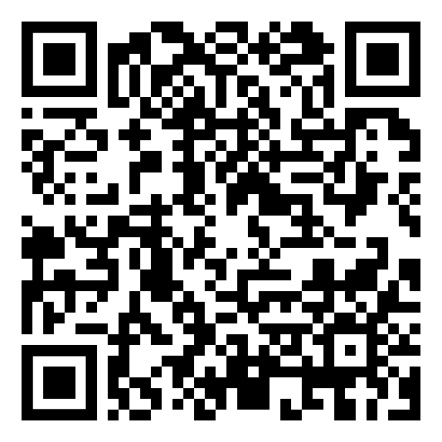             สิ่งที่ส่งมาด้วย